Publicado en Barcelona el 10/08/2021 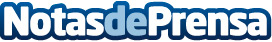 #RETO4004 con "Inútiles al volante" Vuelta a España con un microcoche Ligier JS60 Suv ExtremeCon esta acción, se quiere demostrar la utilidad, fiabilidad y el potencial de los microcoches LigierDatos de contacto:Rosa Olivé Cristany677 421 752Nota de prensa publicada en: https://www.notasdeprensa.es/reto4004-con-inutiles-al-volante-vuelta-a Categorias: Viaje Automovilismo Turismo Industria Automotriz http://www.notasdeprensa.es